
Entwurf eines AG-Modells für eine Arbeitsgemeinschaft
„so schmeckt der Herbst“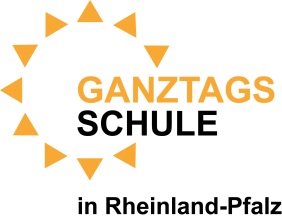 Literaturempfehlung:https://www.experto.de/familie/erziehung/leckere-ideen-im-herbst-einfache-rezepte-fuer-kinder.htmlhttps://eatsmarter.de/ernaehrung/news/alte-apfelsortenhttps://www.nabu-rheinauen.de/projekte/umweltbildung/naturerlebnisbiotopKontaktdaten:Bettina KeinathHildegardisschule Bingenkeinath@hildegardisschule.orgGruppengrößeJahrgangsstufe/MindestalterRaumbedarfTechnische Voraussetzungenca. 10 Kinder5. und 6. KlassenstufeSchulkücheübliche KüchenausstattungVorbereitungsphase
(ca. 6 Wochen vor Beginn der AG)
Vorbereitungsphase
(ca. 6 Wochen vor Beginn der AG)
Vorbereitungsphase
(ca. 6 Wochen vor Beginn der AG)
Vorbereitungsphase
(ca. 6 Wochen vor Beginn der AG)
ZeitraumInhaltIntentionMaterial1. Woche
schulinterne Absprachen zur Küchenbenutzung
Erledigung von FormalitätenKlärung der räumlichen, zeitlichen und organisatorischen Voraussetzungen 
rechtliche Absicherung
2. WocheBudgetfrage klären
Vorauswahl der in Frage kommenden Rezepte
ermitteln des Bedarfs an Zutaten und der sich ergebenen Kosten (Erstattung beantragen)
finanzielle Rahmen abstecken
Entwurf eines möglichen Ablaufs3. Wocheerstellen des ElternbriefsVorstellung der AG im GTS-Bereich
Prüfung der Anmeldungen Abfragen von Unverträglichkeiten
Information der Schülerinnen
Zusammenstellung der Gruppe4. Wocheverschicken des ElternbriefesInformation der Eltern
Einverständnis einholenAbfragen von Unverträglichkeiten5. - 6.
 WocheRücklauf überprüfenTeilnehmerliste abschließend erstellenEinführungsphase 
(mit Beginn des ersten Schul(halb)jahres)Einführungsphase 
(mit Beginn des ersten Schul(halb)jahres)Einführungsphase 
(mit Beginn des ersten Schul(halb)jahres)Einführungsphase 
(mit Beginn des ersten Schul(halb)jahres)1. WocheGruppenbildung:bei Bedarf kennenlernenAG-Thema vorstellen
blind-tasting mit versch. Obst- und Gemüsesorten
Wir-Gefühl herstellen
Einstimmen auf das Thema
Geschmacksnerven sensibilisieren Augenbinden
vorbereitete Kostproben
2. WocheKüche besichtigen 
Hygiene- und Sicherheitsbelehrung
Plakat mit Regeln erstellenkennenlernen der Arbeitsumgebung
rechtliche Absicherung
Bewusstsein für Gefahren weckenaktuell gültiges Regelwerk
Stifte
Plakate3. - 4.
WocheAustausch über Ernährungsgewohnheiten -
Warum regional/saisonal?
Lebensmittelprospekte untersuchen nach entsprechenden LebensmittelnErstellung von Collagen
Verkostung untersch. Apfel- und Birnensorten
Reflexion von Ernährungsgewohnheiten 
sensibilisieren für ökologische Zusammenhänge
 Angebote und Konsumverhalten
Förderung der Interaktion/Kooperation Schulung der SinneBilder von Streuobstwiesen in der Umgebung
Prospekte
PlakateScheren
Klebstoff
Obst
5. Wochesammeln und auswählen von Rezeptvorschlägen
(Internetrecherche oder bereits vorhandene Rezepte)
Planung erster Kocheinheiten
(Gruppenbildung, Aufgabenverteilung, Zutatenliste)
Abstimmung in der Gruppe
Stärkung des Verantwortungsbewusstseins
Indentifikation mit dem Thema/Zielen der Gruppe
iPads
mitgebrachte RezepteArbeitsphaseArbeitsphaseArbeitsphaseArbeitsphase6. - 12.
Wocheausgewählte Rezepte probieren
in einheitlicher Vorlage übertragenErfahrung sammeln beim gemeinsamen Kochen und Essen
Erstellen von Rezeptsammlung
entsprechend den jeweiligen Rezeptanforderungen
 ausgedruckte Vorlage für Rezeptsammlung
13. - 14.
WocheGerichte in der Gruppe bewerten (Austausch)
Rezepte mit Bewertung versehen und die einzelnen Blätter individuell ansprechend gestalten
Rückblick und Reflexion 
festhalten des erlebten zur PräsentationStifte 
evtl. weiteres Material zur ästhetischen Gestaltung der Rezeptsammlung
Schnellhefter (oder Spiralbindung)15. WocheEntwurf und Gestaltung eines gemeinsamen Deckblatts (mit Bezug zur Saison und Region)
Vorworts für die Sammlung
Einordnung der AG in den Zusammenhang (Ernährung und Ökologie s.o.16. WochePräsentation der Rezeptsammlung am Tag der offenen Tür